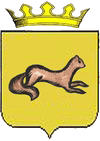 ГЛАВА ОБОЯНСКОГО РАЙОНАКУРСКОЙ ОБЛАСТИПОСТАНОВЛЕНИЕот  28.03.2022   №40    г. ОбояньО внесении изменений в постановление Главы Обоянского района от 11.01.2006 № 30.В связи с кадровыми изменениями в учреждениях и организациях Обоянского района, ПОСТАНОВЛЯЮ: 1. Внести следующие изменения в постановление Главы Обоянского района от 11.01.2006 № 30 «О создании районной межведомственной комиссии по противодействию злоупотреблению наркотическими средствами и их незаконному обороту Администрации Обоянского района»:1.1.Утвердить  прилагаемый  состав районной межведомственной комиссии по противодействию злоупотреблению наркотическими средствами и их незаконному обороту Администрации Обоянского района  в новой редакции. 2.Начальнику отдела информатизации и информационно-коммуникационных технологий Дмитриеву В.В. разместить настоящее постановление на официальном сайте муниципального образования «Обоянский район» Курской области в сети «Интернет».3. Контроль исполнения настоящего постановления возложить на  и.о. заместителя Главы Администрации Обоянского района – Управляющего делами О.В. Бухтиярову. 4. Настоящее постановление вступает в силу со дня его подписания.Глава Обоянского района                                                                               В. ЖилинВ.А.Салтанова(47141)2-34-01Состав районной межведомственной  комиссии по противодействию злоупотребления наркотическими средствами и их незаконному обороту Администрации Обоянского района.УТВЕРЖДЕНпостановлением Главы Обоянского района от  28.03.2022 №40Жилин Виталий Николаевич- Глава Обоянского района, председатель комиссии;Бухтиярова Оксана Владимировна- И.о. заместителя Главы Администрации Обоянского района – Управляющего делами, заместитель председателя комиссии;Бурцев Сергей Алексеевич- начальник ОМВД России по Обоянскому району, заместитель председателя комиссии (по согласованию);Паршин Юрий Николаевич- начальник Обоянского межмуниципального филиала ФКУ УИИ УФСИН России по Курской области (по согласованию) Комягин Александр Дмитриевич- начальник  отделения в г. Обоянь УФСБ России по Курской области (по согласованию)Салтанова Виктория Алексеевна- консультант отдела молодежной политики, физической культуры и спорта Управления культуры, молодежной политики, физической культуры и спорта Администрации Обоянского района, секретарь комиссии;Ларина Ирина Николаевна- Начальник Управления культуры, молодежной политики, физической культуры и спорта Администрации Обоянского района;Савенков Александр Вячеславович- начальник отдела молодежной политики, физической культуры и спорта Управления культуры, молодежной политики, физической культуры и спорта Администрации Обоянского района;Черникова Татьяна Александровна- начальник Управления образования Администрации Обоянского района;Леонидова Марина Викторовна- начальник Управления социальной защиты населения Администрации Обоянского района;Долженко Елена Александровна- главный специалист – эксперт  комиссии по делам несовершеннолетних и защите их прав Администрации Обоянского района;Миронова Наталья Михайловна -  и.о. начальника отдела правовой работы Администрации Обоянского района; Михалева Инна Николаевна- Старший методист МКУ информационно – методический центр образовательных учреждений Обоянского района;Горяйнов Сергей Александрович - заместитель начальника полиции по охране общественного порядка ОМВД России по Обоянскому району, подполковник полиции (по согласованию); Горяйнов Николай                    Николаевич- старший оперуполномоченный ГКОН ОМВД России по Обоянскому району (по согласованию); Локтионов Александр Александрович- Глава города Обояни (по согласованию);Капустин Алексей Владимирович- главный врач ОБУЗ «Обоянская ЦРБ» (по согласованию);Есипов Алексей Владимирович- врач-психиатр-нарколог ОБУЗ «Обоянская ЦРБ» (по согласованию);Дмитриев Виталий Валерианович- начальник отдела информатизации и информационно – коммуникационных технологий Администрации Обоянского района